ПОСТАНОВЛЕНИЕГЛАВЫ АДМИНИСТРАЦИИМЕСТНОГО САМОУПРАВЛЕНИЯМОЗДОКСКОГО РАЙОНАРЕСПУБЛИКИ СЕВЕРНАЯ ОСЕТИЯ – АЛАНИЯ№8-Д	 от 25.02.2021 г.О внесении изменений в муниципальную программу«Поддержка субъектов предпринимательства Моздокского района,пострадавших в условиях ухудшения ситуации в результатераспространения новой коронавирусной инфекции»В соответствии с требованием от 04.02.2021г. №46-2021/130 прокурора Моздокского района Республики Северная Осетия - Алания,п о с т а н о в л я ю:Внести изменения в муниципальную программу «Поддержка субъектов предпринимательства Моздокского района, пострадавших в условиях ухудшения ситуации в результате распространения новой коронавирусной инфекции», утвержденную постановлением Главы Администрации местного самоуправления Моздокского района от  22.12.2020 года №78-Д, изложив приложение №2«Правила предоставления субсидий субъектам малого и среднего предпринимательства Моздокского района, ведущих деятельность в отраслях российской экономики, в наибольшей степени пострадавших в условиях ухудшения ситуации в результате распространения новой коронавирусной инфекции» в новой редакции (прилагается).Управлению финансов Администрации местного самоуправления Моздокского района обеспечить финансирование мероприятий муниципальной программы «Поддержка субъектов предпринимательства Моздокского района, пострадавших в условиях ухудшения ситуации в результате распространения новой коронавирусной инфекции».3.Отделу по организационным вопросам и информационному обеспечению деятельности Администрации местного самоуправления Моздокского района (Савченко А.В.) опубликовать настоящее постановление в газете «Время, события, документы» и разместить на официальном сайте Администрации местного самоуправления Моздокского района в информационно-телекоммуникационной сети Интернет.4. Контроль за исполнением настоящего постановления возложить на Первого заместителя Главы администрации местного самоуправления Моздокского района Р.В. Адырхаева.Глава Администрации								О. ЯровойИсп.: С. Меньшаев, тел. 3-10-94Приложение к постановлению Главы Администрации местного самоуправления Моздокского района №8-Д от 25.02.2021 г.«Приложение №2к муниципальной программе«Поддержка субъектов предпринимательства Моздокского района, пострадавших в условиях ухудшения ситуации в результате распространения новой коронавирусной инфекции»Правилапредоставления субсидий субъектам малого и среднего предпринимательства Моздокского района, ведущих деятельность в отраслях российской экономики, в наибольшей степени пострадавших в условиях ухудшения ситуации в результате распространения новой коронавирусной инфекцииОбщие положения1.1. Настоящие Правила определяют общий порядок предоставления муниципальной финансовой поддержки в форме субсидии субъектам малого и среднего предпринимательства, ведущих деятельность в отраслях российской экономики, в наибольшей степени пострадавших в условиях ухудшения ситуации в результате распространения новой коронавирусной инфекции (далее – субсидия).1.2. Понятия и термины, используемые в настоящих Правилах, применяются в том же значении, что и в Федеральном законе от 24.07.2007 №209-ФЗ «О развитии малого и среднего предпринимательства в Российской Федерации» и Бюджетном кодексе Российской Федерации. 1.3. Настоящие Правила применяются в отношении субъектов малого и среднего предпринимательства Моздокского района, ведущих деятельность в отраслях российской экономики, в наибольшей степени пострадавших в условиях ухудшения ситуации в результате распространения новой коронавирусной инфекции, перечень которых установлен постановлением Правительства Российской Федерации от 03.04.2020г. №434 «Об утверждении перечня отраслей российской экономики, в наибольшей степени пострадавших в условиях ухудшения ситуации в результате распространения новой коронавирусной инфекции».1.4. Муниципальная финансовая поддержка субъектам малого и среднего предпринимательства предоставляется в рамках реализации муниципальной программы «Поддержка субъектов предпринимательства Моздокского района, пострадавших в условиях ухудшения ситуации в результате распространения новой коронавирусной инфекции» в целях поддержки субъектов малого и среднего предпринимательства Моздокского района, ведущих деятельность в отраслях российской экономики, в наибольшей степени пострадавших в условиях ухудшения ситуации в результате распространения новой коронавирусной инфекции предоставляется в форме субсидии на возмещение затрат по сохранению занятости и оплаты труда работников за период, не охваченный Правилами предоставления в 2020г. из федерального бюджета субсидий субъектам малого и среднего предпринимательства ведущим деятельность в отраслях российской экономики, в наибольшей степени пострадавших в условиях ухудшения ситуации в результате распространения новой коронавирусной инфекции, утвержденными постановлением Правительства Российской Федерации от 24.04.2020г. №576.1.5.Главным распорядителем бюджетных средств является Администрация местного самоуправления Моздокского района. 1.6. Отбор получателей субсидии осуществляется путем проведения конкурса.2. Порядок проведения конкурсного отбора2.1. Сообщение о проведении конкурса на получение субсидии подлежит опубликованию на официальном сайте Администрации местного самоуправления Моздокского района в информационно-телекоммуникационной сети «Интернет» и печатных средствах массовой информации с указанием: - сроков проведения отбора (даты и времени начала (окончания) подачи (приема) заявок участников отбора), которые не могут быть меньше 30 календарных дней, следующих за днем размещения объявления о проведении отбора;- наименования, места нахождения, почтового адреса, адреса электронной почты главного распорядителя как получателя бюджетных средств;- целей предоставления субсидии в соответствии с  пунктом 1.4 настоящих Правил, а также результатов предоставления субсидии в соответствии спунктом 3.18.настоящих Правил;- требований к участникам отбора в соответствии с пунктом 2.2 настоящих Правил  и перечня документов, представляемых участниками отбора для подтверждения их соответствия указанным требованиям;- порядка подачи заявок участниками отбора и требований, предъявляемых к форме и содержанию заявок, подаваемых участниками отбора, в соответствии с пунктом 2.3 настоящих Правил;- порядка отзыва заявок участников отбора, порядка возврата заявок участников отбора, определяющего, в том числе основания для возврата заявок участников отбора;- правил рассмотрения и оценки заявок участников отбора в соответствии с пунктом 2.5 настоящих Правил;- порядка предоставления участникам отбора разъяснений положений объявления о проведении отбора, даты начала и окончания срока такого предоставления;- срока, в течение которого победитель отбора должен подписать договор о предоставлении субсидии;- условий признания победителя отбора уклонившимся от заключения договора.2.2. Участниками конкурсного отбора могут быть только субъекты малого и среднего предпринимательства, которые одновременно отвечают следующим требованиям:- открыли вид деятельности, отнесенный к числу наиболее пострадавших в условиях распространения новой коронавирусной инфекции, не позднее 01 марта 2020 года;- не производили в период с начала введения режима повышенной готовности в Республике Северная Осетия-Алания сокращения работников;- не имели в период с начала введения режима повышенной готовности в Республике Северная Осетия-Алания задолженности по заработной плате.2.3. Участники отбора на 1 число месяца, предшествующего месяцу подачи документов, должны соответствовать следующим требованиям:- у участников отбора должна отсутствовать неисполненная обязанность по уплате налогов, сборов, страховых взносов, пеней, штрафов, процентов, подлежащих уплате в соответствии с законодательством Российской Федерации о налогах и сборах.- у участников отбора должна отсутствовать просроченная задолженность по возврату в бюджет муниципального образования  Моздокский район субсидий, бюджетных инвестиций, предоставленных в том числе в  соответствии с иными правовыми актами, и иная просроченная задолженность перед бюджетом муниципального образования  Моздокский район.- участники отбора – юридические лица не должны находиться в процессе реорганизации, ликвидации, в отношении их не введена процедура банкротства, деятельность участников отбора не приостановлена в порядке, предусмотренном законодательством Российской Федерации, а участники отбора – индивидуальные предприниматели не должны прекратить деятельность в качестве индивидуального предпринимателя;- участники отбора не должны являться иностранными юридическими лицами, а также российскими юридическими лицами, в уставном (складочном) капитале которых доля участия иностранных юридических лиц, местом регистрации которых является государство или территория, включенные в утверждаемый Министерством финансов Российской Федерации перечень государств и территорий, предоставляющих льготный налоговый режим налогообложения и (или) не предусматривающих раскрытия и предоставления информации при проведении финансовых операций (офшорные зоны) в отношении таких юридических лиц, в совокупности превышает 50 процентов;- участники отбора не должны получать ранее средства из бюджета муниципального образования Моздокский район на основании иных нормативных правовых актов или муниципальных правовых актов на цели, указанные в пункте 1.4 настоящих Правил. 2.4. Муниципальная финансовая поддержка не может оказываться в отношении субъектов малого и среднего предпринимательства:1) являющихся кредитными организациями, страховыми организациями (за исключением потребительских кооперативов), инвестиционными фондами, негосударственными пенсионными фондами, профессиональными участниками рынка ценных бумаг, ломбардами;2) являющихся участниками соглашений о разделе продукции;3) осуществляющих предпринимательскую деятельность в сфере игорного бизнеса;4) являющихся в порядке, установленном законодательством Российской Федерации о валютном регулировании и валютном контроле, нерезидентами Российской Федерации, за исключением случаев, предусмотренных международными договорами Российской Федерации;5) осуществляющим производство и (или) реализацию подакцизных товаров, а также добычу и (или) реализацию полезных ископаемых, за исключением общераспространенных полезных ископаемых, если иное не предусмотрено Правительством Российской Федерации.2.5.Заявка о предоставлении субсидии участниками отбора подается в соответствии с приложением №1 к настоящим Правилам и содержит согласие на обработку персональных данных (для физического лица).2.6. Участники отбора могут подать не более одной заявки на получение субсидии.2.7. Рассмотрение заявок участников конкурсного отбора и оценка отобранных заявок проводится Координационным советом при Администрации местного самоуправления Моздокского района по малому и среднему предпринимательству, состав и полномочия которого определены постановлением Главы Администрации местного самоуправления Моздокского района от 20.09.2013г. №27-Д «О создании Координационного Совета при Администрации местного самоуправления Моздокского района по малому и среднему предпринимательству» (далее – Координационный Совет).2.8. Заявки участников отбора рассматриваются на предмет их соответствия требованиям, установленным в пунктах 2.2-2.4 настоящих Правил.2.9. Участники отбора, не соответствующие требованиям, установленным в пунктах 2.2-2.4, 2.10 настоящих Правил, не допускаются к процедуре оценки заявок.2.10. Основаниями для отклонения заявки участника отбора на стадии рассмотрения и оценки заявок, в частности являются:- несоответствие участника отбора требованиям, установленным в пунктах 2.2-2.4 настоящих Правил;- не представление определенных настоящими Правилами документов, или представление недостоверных сведений и документов;- подача участником отбора заявки после даты и (или) времени, определенных для подачи заявок.2.11. Участники отбора, допущенные к процедуре оценки заявок, определяются большинством голосов присутствующих на заседании членов Координационного Совета. В случае равенства голосов голос председателя Координационного Совета является решающим.2.12. Заявки оцениваются по следующим критериям:1) количество сохраненных рабочих мест: 1 работник – 1 балл;2) количество дней, когда участник отбора не имел возможности осуществлять деятельность, отраслях российской экономики, в наибольшей степени пострадавших в условиях ухудшения ситуации в результате распространения новой коронавирусной инфекции, в связи с введением ограничительных мер, направленных на обеспечение санитарно-эпидемиологического благополучия населения в условиях введения режима повышенной готовности: 10 дней – 1 балл. При подсчете баллов не учитывается период, определенный Правилами предоставления в 2020г. из федерального бюджета субсидий субъектам малого и среднего предпринимательства ведущим деятельность в отраслях российской экономики, в наибольшей степени пострадавших в условиях ухудшения ситуации в результате распространения новой коронавирусной инфекции, утвержденными постановлением Правительства Российской Федерации от 24.04.2020г. №576.2.13. Оценка заявок проводится Координационным Советом на основании критериев оценки, путем определения суммы баллов, указанных в подпункте 1 и подпункте 2 пункта 2.12 настоящих Правил.2.14. Победителем конкурса является участник отбора, набравший большее число баллов. 2.15. Оценка заявок проводится не позднее 5 рабочих дней со дня определения участников отбора, допущенных к процедуре оценки заявок,2.16. В течение 5 календарных дней после принятия решения Координационный Совет:1) уведомляет в письменной форме победителя и участников конкурса о его результатах;2) размещает на официальном сайте Администрации местного самоуправления Моздокского района в информационно-телекоммуникационной сети Интернет информацию о результатах рассмотрения заявок, включающую следующие сведения:- дата, время и место проведения рассмотрения заявок;- дата, время и место оценки заявок участников отбора;- информация об участниках отбора, заявки которых были рассмотрены;- информация об участниках отбора, заявки которых были отклонены, с указанием причин их отклонения, в том числе положений объявления о проведении отбора, которым не соответствуют такие заявки;- последовательность оценки заявок участников отбора, присвоенные заявкам участников отбора значения по каждому из предусмотренных критериев оценки заявок участников отбора, принятое на основании результатов оценки указанных заявок решение о присвоении таким заявкам порядковых номеров;- наименование получателя субсидии, с которым заключается договор (соглашение), и размер предоставляемой ему субсидии.3. Условия и порядок предоставления субсидии3.1. Участник отбора на 1 число месяца, предшествующего месяцу подачи документов, должен соответствовать требованиям, указанным в пункте 2.2. настоящих Правил;3.2. Для получения субсидии в Координационный Совет должны быть представлены следующие документы:- заявка о предоставлении субсидии согласно приложению №1 к настоящим Правилам;- копия свидетельства о государственной регистрации (по желанию участников отбора);- копия уведомления из налогового органа о постановке на учет (по желанию участников отбора);- расчет суммы понесенных затрат на сохранение численности работников и сохранение занятости за период, когда участник отбора не имел возможности осуществлять деятельность, отраслях российской экономики, в наибольшей степени пострадавших в условиях ухудшения ситуации в результате распространения новой коронавирусной инфекции, в связи с введением ограничительных мер, направленных на обеспечение санитарно-эпидемиологического благополучия населения в условиях введения режима повышенной готовности, за вычетом периода, определенного Правилами предоставления в 2020г. из федерального бюджета субсидий субъектам малого и среднего предпринимательства ведущим деятельность в отраслях российской экономики, в наибольшей степени пострадавших в условиях ухудшения ситуации в результате распространения новой коронавирусной инфекции, утвержденными постановлением Правительства Российской Федерации от 24.04.2020г. №576;- сведения о среднесписочной численности работников и среднемесячной заработной плате одного работника за период с 01 марта 2020г. по 31 июля 2020г. (СЗВМ, 6-НДФЛ, НДФЛ);- выписка из лицевого счета  о начислениях и поступлениях налоговых платежей в бюджеты всех уровней с отметкой налогового органа (по собственному желанию);- платежное поручение о перечислении федеральной субсидии, предусмотренной постановлением Правительства Российской Федерации от 24.04.2020г. №576 «Об утверждении Правил предоставления в 2020г. из федерального бюджета субсидий субъектам малого и среднего предпринимательства ведущим деятельность в отраслях российской экономики, в наибольшей степени пострадавших в условиях ухудшения ситуации в результате распространения новой коронавирусной инфекции» (при наличии);Подлинность копий вышеуказанных документов заверяются подписью и печатью (при наличии) участника отбора.Пакет документов должен содержать опись представляемых документов, пронумерованных, прошитых и подписанных участником отбора.Документы, не представленные участником отбора, в случае, если их предоставление для участника отбора не является обязательным, запрашиваются Администрацией местного самоуправления Моздокского района у уполномоченного органа государственной власти и органа местного самоуправления самостоятельно.3.3. Субъекты малого и среднего предпринимательства, принявшие решение об участии в  конкурсе, предоставляют в Координационный Совет документы, в соответствии с требованием пункта 3.2. настоящих Правил, в сроки, установленные в опубликованном сообщении о проведении конкурсного отбора.3.4. Регистрацию полученных документов в день их подачи осуществляет секретарь Координационного Совета в журнале регистрации заявок на получение субсидии.3.5. Регистрация документов прекращается с даты окончания приема заявок на участие в конкурсном отборе, указанной в информационном сообщении.3.6. Срок приема заявок на участие в конкурсе инвестиционных проектов не может быть менее 30 календарных дней.3.7. Прием заявок должен завершиться не менее чем за 10 календарных дня до проведения конкурса.3.8. После окончания срока приема заявок, но не позднее пяти рабочих дней, проводится заседание Координационного Совета по осуществлению предварительного отбора заявок на получение субсидии, на котором изучаются представленные пакеты документов на соответствие требованиям пунктов 2.2-2.4, 2.10 настоящих Правил, в том числе на предмет достоверности предоставленного расчета понесенных затрат.Заявка на получения субсидии, не соответствующая требованиям пунктов 2.2.-2.4, 2.10 настоящих Правил, отклоняется, и участник отбора не допускается к процедуре оценки заявок.3.9. Конкурс проводится в форме процедуры оценки заявок в порядке, установленном пунктами 2.12.-2.14 настоящих Правил.3.10. В случае равенства баллов, набранных несколькими участниками конкурсного отбора, победителем признается участник, у которого средней размер оплаты труда работников был выше. 3.11. Дата проведения конкурса определяется в информационном сообщении и не может быть позднее 5 рабочих дней со дня определения участников отбора, допущенных к процедуре оценки заявок.3.12. В течение 5 календарных дней после определения победителей конкурса Координационный Совет уведомляет о нем победителей и участников конкурса, допущенных к процедуре оценки заявок (конкурсу) в письменной форме. 3.13. Основаниями для отказа допущенным к процедуре оценки заявок (конкурсу) участникам отбора в предоставлении субсидии является:- решение Координационного Совета об отказе в предоставлении финансовой поддержки, принятое в соответствии с пунктами 2.12 - 2.14, 3.9, 3.10 настоящих Правил;- установление факта недостоверности представленной участником отбора информации.3.14. Размер предоставляемой субсидии рассчитывается Координационным советом исходя из заявленных участником конкурса сумм понесенных затрат на сохранение занятости и оплату труда работников за количество дней, когда участник отбора не имел возможности осуществлять деятельность, отраслях российской экономики, в наибольшей степени пострадавших в условиях ухудшения ситуации в результате распространения новой коронавирусной инфекции, в связи с введением ограничительных мер, направленных на обеспечение санитарно-эпидемиологического благополучия населения в условиях введения режима повышенной готовности, за вычетом периода, определенного Правилами предоставления в 2020г. из федерального бюджета субсидий субъектам малого и среднего предпринимательства ведущим деятельность в отраслях российской экономики, в наибольшей степени пострадавших в условиях ухудшения ситуации в результате распространения новой коронавирусной инфекции, утвержденными постановлением Правительства Российской Федерации от 24.04.2020г. №576.Размер предоставляемой субсидии определяется с учетом возможностей бюджета муниципального образования Моздокский район, предусмотренных финансовым обеспечением Программы и не  может быть больше 50% от  общей суммы понесенных затрат на оплату труда работников победителя конкурса, на возмещение которых предоставляется субсидия.3.15. Договор (соглашение) о предоставлении муниципальной финансовой поддержки заключается в течении 30 дней с момента определения победителя по форме в соответствии с типовой формой, установленной Управлением финансов Администрации местного самоуправления Моздокского района.3.16. Субсидия перечисляется на расчетный счет победителя конкурса в течение 30 дней с момента заключения договора.  3.17. При предоставлении субсидии, обязательным условием предоставления, включаемым в договор (соглашение) о ее предоставлении, является согласие Получателя субсидии на осуществление главным распорядителем бюджетных средств, предоставившим муниципальную финансовую поддержку (субсидию), и органами муниципального финансового контроля проверок соблюдения Получателями муниципальной финансовой поддержки (субсидий) условий, целей предоставления.Проверки соблюдения Получателями муниципальной финансовой поддержки условий, целей и порядка ее предоставления осуществляются главным распорядителем (распорядителем) бюджетных средств, предоставившим муниципальную финансовую поддержку (субсидию), и органами муниципального финансового контроля в порядке и случаях, установленном бюджетным законодательством и муниципальными нормативными правовыми актами муниципального образования Моздокский район.3.18. Получателем субсидии должны быть достигнуты следующие результаты предоставления субсидии:- сохранение численности работников в течение одного года после получения субсидии на уровне не менее 90%;- отсутствие в течение одного года после получения субсидии задолженности по заработной плате;- осуществление в течение одного года после получения субсидии вида деятельности, в связи, с осуществлением которой была предоставлена субсидия.3.19. В случае выявления нарушений Получателем субсидии, в том числе в результате проверок указанных в пункте 3.17 настоящих Правил, условий и требований Договора (соглашения), непредставления  отчетности и прочей документации, обязанность предоставления которой установлена договором, не достижения результатов предоставления субсидий, установленных пунктом 3.18 настоящих Правил, Администрация местного самоуправления Моздокского района направляет Получателю субсидии требование (претензию) о возврате предоставленной субсидии в месячный срок со дня ее получения Получателем субсидии.В случае неудовлетворения Получателем субсидии требований  (претензии) в добровольном порядке, Администрация местного самоуправления Моздокского района вправе обратиться с указанными требованиями в суд.3.20. Получателем субсидии предоставляется в Координационный Совет при Администрации местного самоуправления Моздокского района ежеквартально до 20 числа месяца следующего за отчетным периодом в течение года отчет по форме СЗВМ, отчет по унифицированной форме Т-53 платежная ведомость.Главный распорядитель бюджетных средств, вправе устанавливать в договоре (соглашении) сроки и формы предоставления Получателем субсидии дополнительной отчетности.3.21. По истечению года, при выполнении получателем субсидии условий договора составляется акт о выполнение договорных обязательств, который подписывается Главой Администрации местного самоуправления Моздокского района и Получателем субсидии.Приложение №1к правилам о порядке предоставления субсидийсубъектам малого и среднего предпринимательстваМоздокского района, ведущих деятельностьв отраслях российской экономики, в наибольшейстепени пострадавших в условиях ухудшения ситуациив результате распространения новойкоронавирусной инфекцииПредседателю Координационного Совета при Администрации местного самоуправления Моздокского района по малому и среднему предпринимательствупроживающего (ей) по адресу: __________________________________________________________________________вид осуществляемой деятельности:__________________________________________________________________________дом. тел.: ___________________________раб. тел.: ___________________________Заявкана предоставление субсидииЗаявитель __________________________________________________________________ _____________________________________________________________________________(полное наименование и организационно-правовая форма юридического лица или Ф.И.О. индивидуального предпринимателя)в лице__________________________________________________________________________________________________________________________________________________(фамилия, имя, отчество, должность руководителя)Прошу предоставить субсидию на возмещение затрат по заработной плате.1. Информация о заявителе:ОГРН (ОГРНИП) _________________________ИНН (КПП) ________________________Юридический адрес/ адрес регистрации: _________________________________________________________________________________________________________________________________________________________Фактический адрес: ___________________________________________________________________________________________________________________________________Дата государственной регистрации________________________________________Вид экономической деятельности (ОКВЭД) по которому осуществляется деятельность: ____________________________________________________________________________Банковские реквизиты для перечисления денежных средств:Наименование банка ______________________________________________________Р/сч. ________________________________К/сч. _________________________________БИК ________________________________Форма (режим) налогообложения по заявленному виду деятельности: _____________________________________________________________________________Контакты (тел., e-mail): _____________________________________________ _____________________________________________________________________________2. Среднесписочная численность работников на ____________ составляет: _____________________________________________________________________________3. Объём выручки за 2019 год составляет __________________________________.4. Настоящим подтверждаю, что_________________________________________________________________________________________________________________________:(полное наименование и организационно-правовая форма юридического лица или Ф.И.О. индивидуального предпринимателя) не является кредитной организацией, страховой организацией (за исключением потребительских кооперативов), инвестиционным фондом, негосударственным пенсионным фондом, профессиональным участником рынка ценных бумаг, ломбардом;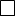  не осуществляет деятельность в сфере игорного бизнеса;  не осуществляет производство и (или) реализацию подакцизных товаров, а также добычу и (или) реализацию полезных ископаемых, за исключением общераспространённых полезных ископаемых; не является участником соглашений о разделе продукции;не является нерезидентом Российской Федерации в порядке, установленном законодательством Российской Федерации о валютном регулировании и валютном контроле, за исключением случаев, предусмотренных международными договорами Российской Федерации;  не имеет просроченную задолженность по возврату в бюджет Моздокского районасубсидий, бюджетных инвестиций, предоставленных в том числе в соответствии с иными правовыми актами, и иной просроченной задолженности перед бюджетом Моздокского района; не имеют неисполненной обязанности по уплате налогов, сборов, страховых взносов, пеней, штрафов, процентов, подлежащих уплате в соответствии с законодательством Российской Федерации о налогах и сборах; не является иностранным юридическим лицом, а также российским юридическим лицом, в уставном (складочном) капитале которого доля участия иностранных юридических лиц, местом регистрации которых является государство или территория, включенные в утверждаемый Министерством финансов Российской Федерации перечень государств и территорий, предоставляющих льготной налоговой режим налогообложения и (или) не предусматривающих раскрытия и предоставления информации при проведении финансовых операций (офшорные зоны) в отношении такого юридического лица, в совокупности превышает 50 %;   уведомлён(о), что информация будет внесена в реестр субъектов малого и среднего предпринимательства, организаций инфраструктуры поддержки малого и среднего предпринимательства-получателей поддержки в соответствии с Федеральным законом от 24.07.2007 № 209-ФЗ «О развитии малого и среднего предпринимательства в Российской Федерации»; предупреждён(о) об ответственности в соответствии с законодательством Российской Федерации за предоставление недостоверных сведений и документов.5. Настоящим подтверждаю, что, в отношении ___________________________________________________________________________________________:(полное наименование и организационно-правовая форма юридического лица или Ф.И.О. индивидуального предпринимателя) отсутствует факт принятия решения об оказании финансовой поддержки по тем же основаниям на те же цели; юридического лица не принято решение о реорганизации, ликвидации, в отношении него не введена процедура банкротства, деятельность не приостановлена, в порядке, предусмотренном законодательством Российской Федерации; индивидуальный предприниматель не прекратил деятельность в качестве индивидуального предпринимателя;6. Настоящим подтверждаю, что деятельность _______________________________________________________________________________________________________(полное наименование и организационно-правовая форма юридического лица или Ф.И.О. индивидуального предпринимателя) не приостановлена в порядке, предусмотренном Кодексом Российской Федерации об административных правонарушениях; все представленные мною сведения и документы являются достоверными.7. Настоящим подтверждаю, что________________________________________________________________________________________________________________________(полное наименование и организационно-правовая форма юридического лица или Ф.И.О. индивидуального предпринимателя) ознакомлен: с порядком предоставления субсидий на возмещение затрат по заработной плате (далее – Порядок), разъяснены и понятны все условия предоставления субсидий и последствия неисполнения обязательств по договору о предоставлении субсидии;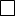  с осуществлением проверок соблюдения получателями субсидий условий, целей и порядка их предоставления до момента получения поддержки.8. В случае получения финансовой поддержки ____________________________________________________________________________________________________(полное наименование и организационно-правовая форма юридического лица или Ф.И.О. индивидуального предпринимателя)обязуется в течение 1 (одного) года после её получения: состоять в Едином реестре субъектов малого и среднего предпринимательства Федеральной налоговой службы Российской Федерации;сохранить на уровне не менее 100% численности работников (п. 3.4. Правил предоставления  субсидий субъектам малого и среднего предпринимательства Моздокского района, ведущих деятельность в отраслях российской экономики, в наибольшей степени пострадавших в условиях ухудшения ситуации в результате распространения новой коронавирусной инфекции); предоставлять в координационных совет, отчеты по форме СЗВМ, 
6-НДФЛ, НДФЛ.9.Я, _______________________________________________________________________(фамилия, имя, отчество заявителя в случае обращения индивидуального предпринимателя или 
фамилия, имя, отчество единоличного исполнителя органа в случае обращения юридического лица)Паспортные данные: ____________________________________________________________________________________________________________,адрес фактического проживания: ________________________________________________________________________________________________________.Даю согласие Администрации местного самоуправления Моздокского района на обработку самостоятельно или с привлечением третьих лиц, персональных данных в соответствии с Федеральным законом от 27.07.2006 № 152-ФЗ «О персональных данных». Персональные данные предоставляю для обработки в целях предоставления поддержки субъектам малого и среднего предпринимательства.Субъект персональных данных:_____________________________________________________________________________(фамилия, имя, отчество, подпись)10. Опись документов прилагается на отдельном листе.11. Ответ на заявление о предоставлении субсидии прошу: - направить на почтовый адрес: ____________________________________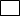  - направить на адрес электронной почты:____________________________ - выдать нарочно: ________________________________________________«_____»____________20____г. 					___________________________					(подпись)МП____________________________________________________________________________Отметка Координационного совета о принятии заявления и приложенных к нему документов:регистрационный номер: _______ от «____»________20_____г.____________________________						 __________Ф.И.О. сотрудника								подпись